ARONILADAZmeljemo posušene plodove aronije, dodamo nesladkan kakav v prahu in cvetlični ali akacijev med. Vse dobro premešamo in namažemo na kruh. Pa dober tek!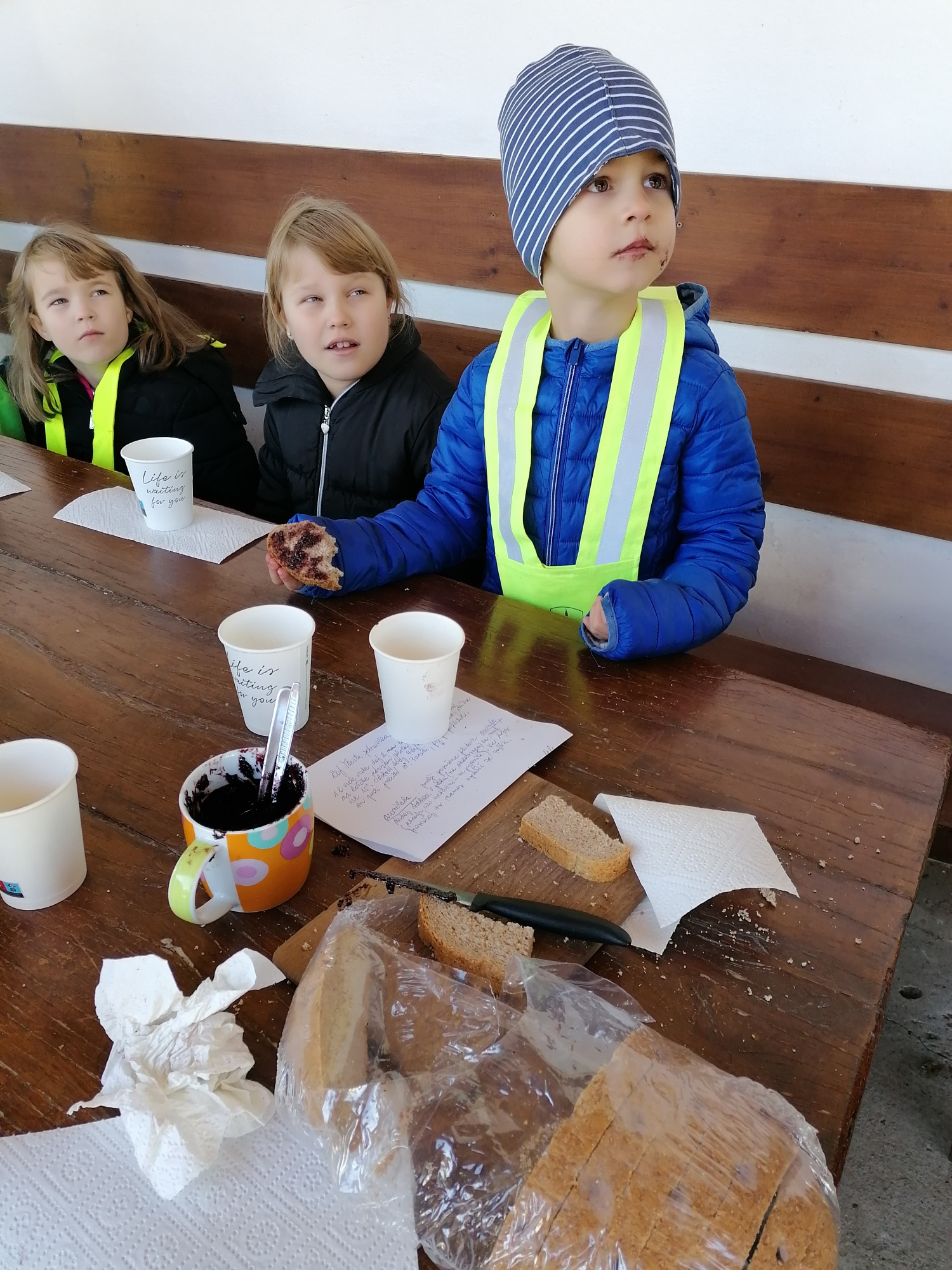 